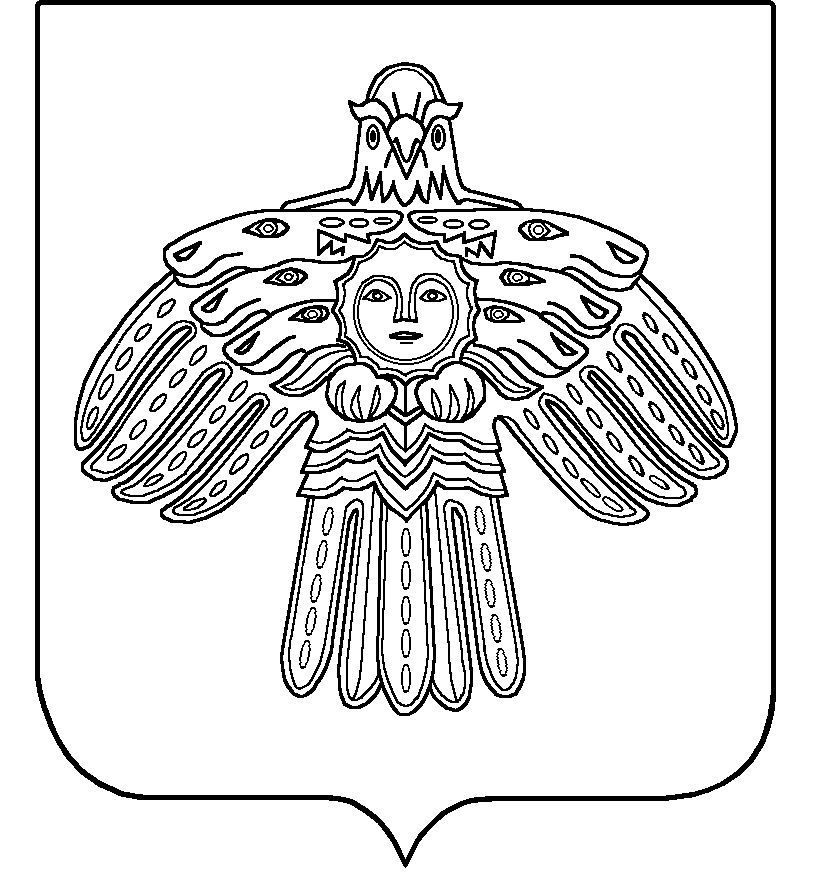            Администрация городского поселения «Нижний Одес» направляет в Ваш адрес согласованные схемы доступа к образуемым земельным участкам для постановки на кадастровый учет участков по объекту: « Строительство и реконструкция трубопроводов Пашнинского нефтяного месторождения (9 очередь)».           Приложение: на 1л. в 1 экз.Руководитель администрации                                                                    городского поселения «Нижний Одес»                                             Ю.С. Аксенов         Исп.: Безлепко Н.А.         Тел.: 8(82149) 24766«УЛЫС  ОДЕС»  КАРОВМÖДЧÖМИНСА АДМИНИСТРАЦИЯАДМИНИСТРАЦИЯ  ГОРОДСКОГОПОСЕЛЕНИЯ «НИЖНИЙ ОДЕС»169523, пгт. Нижний Одеспл. Ленина,  3тел./факс 2-23-8312.03.2020 № 05-07/598ООО «Экозем изыскания»ул.Покровский бульвар, 9, г. Сыктывкар, РК, 167005